Knight of the Month-Floyd Fritcher, Jr.Family of the Month-Larry Valigura Family (Edward Muzny family , David Kovar family and Janet Valigura)Council News:Reminder: NEW Meeting Time! KC Council 6366 regular council meeting will be held on Thursday, March 3, at St. Mary’s Parish Hall. This our Law Enforcement Officer Appreciation meal. We will be donating $500.00 to the Bluebonnet Crime Stoppers Program. The meeting will begin at 6:30 PM. Steve Kocurek will provide the meal.Reminder: KC Council 6366 will be having our KC Festival on Sunday, March 6 at the Burleson County Expo Center. We will be needing help on that Sunday morning beginning at 7:00 AM. We need help cutting up brisket and sausage, transporting all prepared food items and supplies to the Expo center for serving, serving the meal, selling raffle tickets, help with the auction and cleaning and transporting our KC kitchen items back to our KC kitchen. The hall will not require much to set up the tables for eating. Also please bring cakes, pies, cookies, kolaches, brownies, etc for the dessert table for the meal.Pat Morgan, our KC Festival chairman, has KC Festival raffle tickets to hand out to members to sell. He will have them at our March council meeting. We are also needing monetary donations for food purchases and auction items for our KC festival on Sunday, March 6.Don’t Forget! Our first Lenten Fish Fry is Friday, March 11. Meal preparations begin at noon of that day and serving and selling of fish plates begins at 4:30 PM. Price of plates has increased to $12.00. Bring your dollar bills. The council would like to gratefully thank Wes and Stephanie Hancock and their CYM students for helping us serve and sell bbq chicken plates on Sunday, February 13. Their help was greatly appreciated.A big thank you to Brother Knights, led by Edward Muzny, for splitting wood for our BBQ’s and general clean up.Message from our new worthy Financial Secretary: The 2022 annual dues are now payable. Annual dues are $24.00. Please check that your membership card matches the degree you have attained.  You can pay at our monthly council meetings or you may mail them direct to: Thomas Pivonka, 9105 State Highway 36 S, Caldwell, Texas 77836.If you have any KC news or want to make a memorial donation, contact Maurice Jurena at 979-324-4856 or my email, mrj_757@verizon.net or just drop it in the Sunday collection basket. Regarding the monthly newsletter, if you want to change from hard copy to email or vice versa, or address change, please contact me.Prayer List David Bonham,  Larry See, Milton Mynar, James Richardson, Glenn Spitzenberger,  Martha Wolf, Steve Wooten and wife, Margie Revilla Beaty, Beverly Barrow, and Kathryn McManus. The core principles of our Knights of Columbus Council are: Charity, Unity, and Fraternity.  The KC’s motto is: “In Service to one, in Service to All.” Our Council’s Church Committee stands ready to provide spiritual support to any Knight who might be in need.  If you, or if you know of any Knight, who is sick or in need, please contact us at mrj_757@verizon.net.  The Council can provide home visits, Holy Communion, and powerful prayers.Knights of Columbus Memorial Scholarship Fund1. Billy Kornegay by Halcut and Mary Lou Alford2. Billy Kornegay by Ted Dusek3. Billy Kornegay by Bill and Beverly Broaddus4. Billy Korndgay by Barney and Cathy Homeyer5. Billy Kornegay by Mike and Kay Charanza6. Martin Olivarez Sr. by Connie OlivarezKC Insurance Program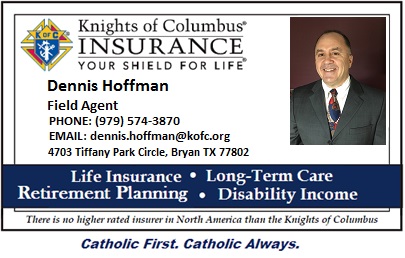 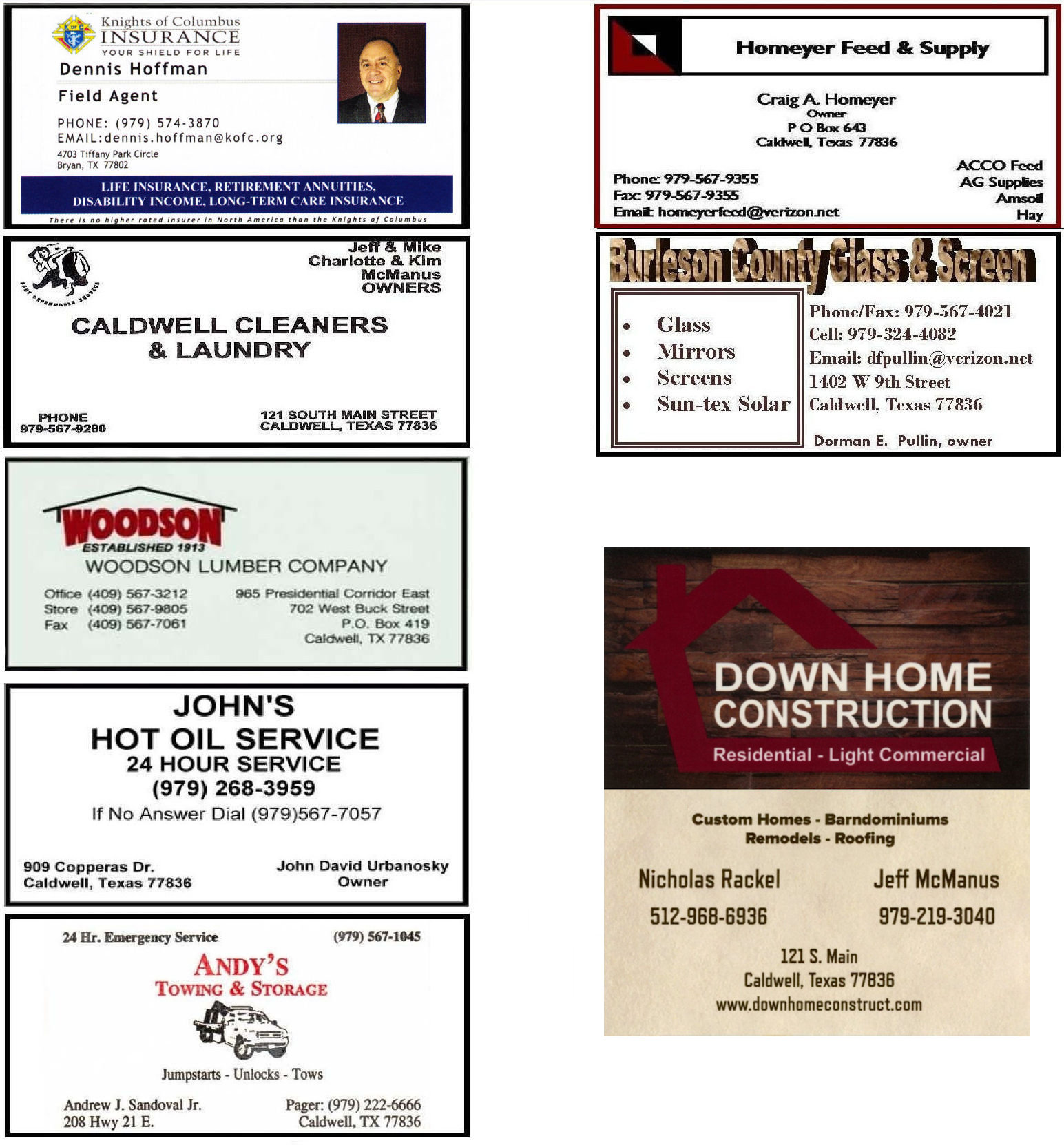 SundayMondayTuesdayWednesdayThursdayFridaySaturday12 Ash Wednesday3  KC Meeting-6:30 PMLEO MealRichard Neal4 Lent56 KC FestivalThomas Pivonka 789 10   11 Lenten Fish FryLarry HodgesJames Robertson1213  14 Dwight Rowe Jr.John Vasquez151617SalvatoreZaccagnino18 Lenten Fish FryRyan Pavlas19David Muzny20Brian Broaddus21222324Murl Bailey25 Lenten Fish FryFred Cruz26 Shane McCue27282930Pat Morgan31